Cerdyn chwarae rôl - ymarferGwaedu.Yr olygfa Mae dau frawd/chwaer yn chwarae gyda’i gilydd gartref, pan fydd un ohonynt 
yn penderfynu eu bod yn llwglyd ac eisiau gwneud brechdan. Awgrymiadau ar gyfer llwyfannu a phropiauGallech drefnu byrddau a chadeiriau i edrych fel cegin. Gwnewch gyllell allan 
o gardfwrdd. Gallech hefyd gael tywel te yn hongian dros un o’r cadeiriau.Y rolauIsod ceir amrywiaeth o rolau – mewn grwpiau bach, mae pob un yn dewis cymeriad 
i’w chwarae. Gwnewch yn siŵr bod pob un yn y grŵp yn cael cyfle i chwarae rôl pob cymeriad. Neu, gall y dysgwyr ddarllen drwy’r straeon gyda’i gilydd a thrafod y cymeriadau a’r sefyllfaoedd.Treuliwch amser yn mynd i mewn ac allan o’r rôl. I gael arweiniad ar sut mae gwneud hynny, darllenwch y canllawiau ar greu amgylchedd dysgu diogel, cynhwysol a chefnogol. Ôl-drafodaethAr ôl i’r dysgwyr chwarae rôl neu ddarllen drwy’r straeon, treuliwch rywfaint o amser yn ôl-drafod. Rhowch gyfle iddyn nhw rannu eu meddyliau a gofyn unrhyw gwestiynau sydd ganddyn nhw. Atgoffwch nhw o’r blwch cwestiynau dienw a ble gallan nhw ddod o hyd i ragor o gymorth os oes angen.Ysgogwch drafodaeth drwy ofyn i’r dysgwyr:Beth ddigwyddodd i’r person sy’n gwaedu? Pa arwyddion o waedu a welwyd?Pwy helpodd yn y sefyllfa hon a beth wnaethon nhw i helpu?Beth wnaeth y gwyliwr? Beth allent ei wneud yn y dyfodol i fod yn helpwr?Rôl un - Person sy’n gwaeduRydych chi gartref gyda’ch brawd/chwaer a’ch rhiant. Mae eich rhiant i fyny’r grisiau, 
ac rydych chi’n teimlo’n llwglyd. Rydych chi’n penderfynu eich bod am wneud brechdan. Mae eich brawd/chwaer yn dweud wrthych chi am holi eich rhiant yn gyntaf, ond rydych 
chi’n penderfynu peidio â gwneud hynny. Wrth i chi dorri caws, mae eich brawd/chwaer yn siarad â chi. Maen nhw’n tynnu eich 
sylw ac rydych chi’n troi i siarad â nhw, ac yn gollwng y gyllell yn ddamweiniol.Wrth i’r gyllell syrthio, mae’n eich torri ar eich coes, sy’n dechrau gwaedu llawer.  ------------------------------------------------------------------------------------------------------------Rôl dau - HelpwrRydych chi gartref gyda’ch brawd/chwaer. Mae eich rhiant i fyny’r grisiau. Mae eich brawd/chwaer yn penderfynu eu bod yn llwglyd ac yn gwneud brechdan. 
Rydych chi’n dweud a dweud wrth eich brawd/chwaer sy’n llwglyd am ofyn i’ch rhiant 
am help, ond maen nhw’n eich anwybyddu. Wrth i chi siarad â’ch brawd/chwaer, maen nhw’n gollwng y gyllell ac yn agor eu coes. 
Mae’n gwaedu llawer. Rydych chi, yr helpwr, yn gafael mewn lliain sychu llestri ac yn pwyso’n galed ar y gwaedu.------------------------------------------------------------------------------------------------------------Rôl tri - RhiantRydych chi gartref gyda’ch dau o blant. Mae’r plant yn chwarae, ac rydych chi’n eu gadael 
i fynd i fyny’r grisiau. Yn sydyn, rydych chi’n clywed sŵn i lawr y grisiau, ac mae rhywun yn gweiddi arnoch 
i ddod i lawr a helpu.Rydych chi’n mynd i lawr y grisiau, i mewn i’r gegin, ac yn gweld un plentyn yn gwaedu 
a’r llall yn pwyso ar y briw gyda lliain sychu llestri.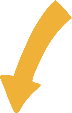              Neu, defnyddiwch y senario o’r ffilm gwaedu.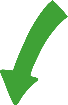 Crynhoi Ar ôl yr ôl-drafodaeth, atgoffwch y dysgwyr mai’r cam allweddol pan fydd rhywun yn gwaedu 
yw eu helpu i bwyso’n galed ar y gwaedu. Nawr ewch ymlaen i’r adran rhannu i gofio a rhannu’r dysgu ar gyfer y sgil yma.